KLASIFIKAČNÍ ŘÁD – PRAVIDLA PRO HODNOCENÍ VÝSLEDKŮ ŽÁKAZákladní škola Slezská Ostrava, Škrobálkova 51,příspěvková organizace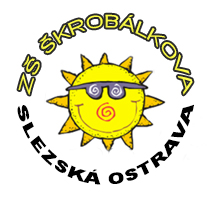 Zásady hodnocení průběhu a výsledků vzdělávání a chování ve škole a na akcích pořádaných školou, zásady a pravidla pro sebehodnocení žáků1. Pedagogičtí pracovníci zajišťují, aby žáci, studenti, zákonní zástupci dětí a nezletilých žáků, popřípadě osoby, které vůči zletilým žákům a studentům plní vyživovací povinnost byly včas informovány o průběhu a výsledcích vzdělávání dítěte, žáka nebo studenta.2. Každé pololetí se vydává žákovi vysvědčení; za první pololetí lze místo vysvědčení vydat žákovi výpis z vysvědčení.3. Hodnocení výsledků vzdělávání žáka na vysvědčení je vyjádřeno klasifikačním stupněm (dále jen "klasifikace"), slovně nebo kombinací obou způsobů. O způsobu hodnocení rozhoduje ředitel školy se souhlasem školské rady.4. Škola převede slovní hodnocení do klasifikace nebo klasifikaci do slovního hodnocení v případě přestupu žáka na školu, která hodnotí odlišným způsobem, a to na žádost této školy nebo zákonného zástupce žáka. Škola, která hodnotí slovně, převede pro účely přijímacího řízení ke střednímu vzdělávání slovní hodnocení do klasifikace.5. U žáka s vývojovou poruchou učení rozhodne ředitel školy o použití slovního hodnocení na základě žádosti zákonného zástupce žáka. Výsledky vzdělávání žáka v základní škole speciální se hodnotí slovně.6. Žák, který plní povinnou školní docházku, opakuje ročník, pokud na konci druhého pololetí neprospěl nebo nemohl být hodnocen. To neplatí o žákovi, který na daném stupni základní školy již jednou ročník opakoval.7. Ředitel školy může žákovi, který splnil povinnou školní docházku a na konci druhého pololetí neprospěl nebo nemohl být hodnocen, povolit na žádost jeho zákonného zástupce opakování ročníku po posouzení jeho dosavadních studijních výsledků a důvodů uvedených v žádosti.8. Výchovnými opatřeními jsou pochvaly nebo jiná ocenění a kázeňská opatření Pochvaly, jiná ocenění a další kázeňská opatření může udělit či uložit ředitel školy nebo školského zařízení nebo třídní učitel.9. Zvláště hrubé slovní a úmyslné fyzické útoky žáka nebo studenta vůči pracovníkům školy nebo školského zařízení se vždy považují za závažné zaviněné porušení povinností stanovených tímto zákonem.Základní vzdělávání1. Ředitel školy může na základě vlastního rozhodnutí nebo na základě podnětu jiné právnické či fyzické osoby žákovi po projednání v pedagogické radě udělit pochvalu nebo jiné ocenění za mimořádný projev lidskosti, občanské nebo školní iniciativy, záslužný nebo statečný čin nebo za dlouhodobou úspěšnou práci.2. Třídní učitel může na základě vlastního rozhodnutí nebo na základě podnětu ostatních vyučujících žákovi po projednání s ředitelem školy udělit pochvalu nebo jiné ocenění za výrazný projev školní iniciativy nebo za déletrvající úspěšnou práci.3. Při porušení povinností stanovených školním řádem lze podle závažnosti tohoto porušení žákovi uložit:a) napomenutí třídního učitele,b) důtku třídního učitele,c) důtku ředitele školy.4. Pravidla pro udělování pochval a jiných ocenění a ukládání napomenutí a důtek jsou součástí školního řádu.5. Třídní učitel neprodleně oznámí řediteli školy uložení důtky třídního učitele. Důtku ředitele školy lze žákovi uložit pouze po projednání v pedagogické radě.6. Ředitel školy nebo třídní učitel neprodleně oznámí udělení pochvaly a jiného ocenění nebo uložení napomenutí nebo důtky a jeho důvody prokazatelným způsobem žákovi a jeho zákonnému zástupci.7. Udělení pochvaly a jiného ocenění a uložení napomenutí nebo důtky se zaznamená do dokumentace školy. Udělení pochvaly a jiného ocenění se zaznamená na vysvědčení za pololetí, v němž bylo uděleno.8. Nelze-li žáka hodnotit na konci druhého pololetí, určí ředitel školy pro jeho hodnocení náhradní termín, a to tak, aby hodnocení za druhé pololetí bylo provedeno nejpozději do konce září následujícího školního roku. V období měsíce září do doby hodnocení navštěvuje žák nejbližší vyšší ročník, popřípadě znovu devátý ročník.9. Do vyššího ročníku postoupí žák, který na konci druhého pololetí prospěl ze všech povinných předmětů stanovených školním vzdělávacím programem s výjimkou předmětů výchovného zaměření stanovených rámcovým vzdělávacím programem a předmětů, z nichž byl uvolněn, pokud mu nebylo povoleno opakování ročníku podle § 52 odstavce 6 věty třetí školského zákona. Do vyššího ročníku postoupí i žák prvního stupně základní školy, který již v rámci prvního stupně opakoval ročník, a žák druhého stupně základní školy, který již v rámci druhého stupně opakoval ročník, a to bez ohledu na prospěch tohoto žáka.10. Má-li zákonný zástupce žáka pochybnosti o správnosti hodnocení na konci prvního nebo druhého pololetí, může do 3 pracovních dnů ode dne, kdy se o hodnocení prokazatelně dozvěděl, nejpozději však do 3 pracovních dnů od vydání vysvědčení, požádat ředitele školy o přezkoumání výsledků hodnocení žáka; je-li vyučujícím žáka v daném předmětu ředitel školy, krajský úřad. Pokud není dále stanoveno jinak, ředitel školy nebo krajský úřad nařídí komisionální přezkoušení žáka, které se koná nejpozději do 14 dnů od doručení žádosti nebo v termínu dohodnutém se zákonným zástupcem žáka. Česká školní inspekce poskytne součinnost na žádost ředitele školy nebo krajského úřadu.V případě, že se žádost o přezkoumání výsledků hodnocení žáka týká hodnocení chování nebo předmětů výchovného zaměření, posoudí ředitel školy, je-li vyučujícím žáka v daném předmětu ředitel školy, krajský úřad, dodržení pravidel pro hodnocení výsledků vzdělávání žáka stanovených podle § 30 odst. 2. V případě zjištění porušení těchto pravidel ředitel školy nebo krajský úřad výsledek hodnocení změní; nebyla-li pravidla pro hodnocení výsledků vzdělávání žáků porušena, výsledek hodnocení potvrdí, a to nejpozději do 14 dnů ode dne doručení žádosti. Česká školní inspekce poskytne součinnost na žádost ředitele školy nebo krajského úřadu. Ředitel školy může povolit žákovi na žádost jeho zákonného zástupce a na základě doporučujícího vyjádření odborného lékaře opakování ročníku z vážných zdravotních důvodů, a to bez ohledu na to, zda žák na daném stupni již opakoval ročník.Pravidla pro sebehodnocení žáků:1. Sebehodnocení je důležitou součástí hodnocení žáků, posiluje sebeúctu a sebevědomí žáků.2. Je zařazováno do procesu vzdělávání průběžně všemi vyučujícími, způsobem přiměřeným věku žáků.3. Chybovat je přirozená součást procesu učení. Pedagogičtí pracovníci se o chybě se žáky baví, žáci mohou některé práce sami opravovat, hodnocení žákova výkonu nelze provést jen klasifikací, musí být doprovázeno rozborem chyb žáka. Chyba je důležitý prostředek učení.5. Při sebehodnocení se žák snaží vyjádřit:     - co se mu daří    - co mu ještě nejde, jaké má rezervy    - jak bude pokračovat dál6. Pedagogové vedou žáka, aby komentoval svoje výkony a výsledky.7. Sebehodnocení žáků nemá nahradit klasické hodnocení (hodnocení žáka pedagogem), ale má pouze doplňovat a rozšiřovat evaluační procesy a více aktivizovat žáka. 8. Na konci pololetí žák písemnou nebo ústní formou provede sebehodnocení v oblasti:- zodpovědnost- motivace k učení- sebedůvěra            - vztahy v třídním kolektivu.9. Známky nejsou jediným zdrojem motivace.Stupně hodnocení prospěchu a chování v případě použití klasifikace, zásady pro používání slovního hodnocení1. Stupně hodnocení chování v případě použití klasifikace a jejich charakteristika, včetně předem stanovených kritériíKlasifikaci chování žáků navrhuje třídní učitel po projednání s učiteli, kteří ve třídě vyučují, a s ostatními učiteli a rozhoduje o ni ředitel po projednání v pedagogické radě. Pokud třídní učitel tento postup nedodrží, mají možnost podat návrh na pedagogické radě i další vyučující. Kritériem pro klasifikaci chování je dodržování pravidel chování (školní řád) včetně dodržování vnitřního řádu školy během klasifikačního období).    Při klasifikaci chování se přihlíží k věku, morální a rozumové vyspělosti žáka; k uděleným opatřením k posílení kázně se přihlíží, pouze tehdy, jestliže tato opatření byla neúčinná. Chování žáka ve škole a na akcích pořádaných školou se v případě použití klasifikace hodnotí na vysvědčení stupni:a) 1 - velmi dobré,b) 2 - uspokojivé,c) 3 - neuspokojivé.Kritéria a ukazatele pro jednotlivé stupně hodnocení chování – shrnutíStupeň 1 ( velmi dobré)Žák dodržuje ustanovení školního řádu a pravidla společenského chování. Chová se a jedná slušně, taktně, zdvořile a ohleduplně, respektuje ostatní.Stupeň 2 ( uspokojivé)Žák se opakovaně dopustí méně závažných přestupků proti školnímu řádu nebo pravidlům chování. Případně se dopustí závažnějšího přestupku. Přistupuje k výchovným opatřením s projevenou snahou své jednání napravit nebo zlepšit své chování.Stupeň 3 ( neuspokojivé )Žák se dopustil závažného přestupku proti školnímu řádu nebo pravidlům chování. Svým chováním a jednáním negativně ovlivňuje soužití ve třídě nebo škole. Svá pochybení a výchovná opatření buď nepřijímá, nebo je vůči nim apatický, a tak se obvykle dopouští dalších přestupků.2. Výsledky vzdělávání žáka v jednotlivých povinných a nepovinných předmětech stanovených školním vzdělávacím programem a chování žáka ve škole a na akcích pořádaných školou jsou v případě použití slovního hodnocení popsány tak, aby byla zřejmá úroveň vzdělání žáka, které dosáhl zejména ve vztahu k očekávaným výstupům formulovaným v učebních osnovách jednotlivých předmětů školního vzdělávacího programu, k jeho vzdělávacím a osobnostním předpokladům a k věku žáka. Slovní hodnocení zahrnuje posouzení výsledků vzdělávání žáka v jejich vývoji, ohodnocení píle žáka a jeho přístupu ke vzdělávání i v souvislostech, které ovlivňují jeho výkon3. Výsledky vzdělávání žáka v jednotlivých povinných a nepovinných předmětech stanovených školním vzdělávacím programem se v případě použití klasifikace hodnotí na vysvědčení stupni prospěchu:a) 1 - výborný,b) 2 - chvalitebný,c) 3 - dobrý,d) 4 - dostatečný,e) 5 - nedostatečný.4. Při hodnocení touto stupnicí jsou výsledky vzdělávání žáka a chování žáka ve škole a na akcích pořádaných školou hodnoceny tak, aby byla zřejmá úroveň vzdělání žáka, které dosáhl zejména vzhledem k očekávaným výstupům formulovaným v učebních osnovách jednotlivých předmětů školního vzdělávacího programu, k jeho vzdělávacím a osobnostním předpokladům a k věku žáka. Klasifikace zahrnuje ohodnocení píle žáka a jeho přístupu ke vzdělávání i v souvislostech, které ovlivňují jeho výkon.5. Při hodnocení žáka podle odstavců  3 se na prvním stupni použije pro zápis stupně hodnocení číslice, na druhém stupni se použije slovní označení stupně hodnocení podle odstavců  3.6. Celkové hodnocení žáka se na vysvědčení vyjadřuje stupni:a) prospěl (a) s vyznamenáním,b) prospěl (a),c) neprospěl (a)d) nehodnocen (a).7. Žák je hodnocen stupněma) prospěl (a) s vyznamenáním, není-li v žádném z povinných předmětů stanovených školním vzdělávacím programem hodnocen na vysvědčení stupněm prospěchu horším než 2 - chvalitebný, průměr stupňů prospěchu ze všech povinných předmětů stanovených školním vzdělávacím programem není vyšší než  jeho chování je hodnoceno stupněm velmi dobré,b) prospěl (a), není-li v žádném z povinných předmětů stanovených školním vzdělávacím programem hodnocen na vysvědčení stupněm prospěchu 5 - nedostatečný nebo odpovídajícím slovním hodnocením,c) neprospěl (a), je-li v některém z povinných předmětů stanovených školním vzdělávacím programem hodnocen na vysvědčení stupněm prospěchu 5 - nedostatečný nebo odpovídajícím slovním hodnocením nebo není-li z něho hodnocen na konci druhého pololetí,d) nehodnocen (a), není-li možné žáka hodnotit z některého z povinných předmětů stanovených školním vzdělávacím programem na konci prvního pololetí.8. Výsledky práce v zájmových útvarech organizovaných školou se v případě použití klasifikace hodnotí na vysvědčení stupni:a) pracoval (a) úspěšně,b) pracoval (a).9. Při hodnocení žáků, kteří nejsou státními občany České republiky a plní v České republice povinnou školní docházku, se dosažená úroveň znalosti českého jazyka považuje za závažnou souvislost, která ovlivňuje výkon žáka. Při hodnocení těchto žáků ze vzdělávacího obsahu vzdělávacího oboru Český jazyk a literatura určeného Rámcovým vzdělávacím programem pro základní vzdělávání se na konci tří po sobě jdoucích pololetí po zahájení docházky do školy v České republice vždy považuje dosažená úroveň znalosti českého jazyka za závažnou souvislost, která ovlivňuje výkon žáka.10. Stupně hodnocení prospěchu v případě použití klasifikace a jejich charakteristika, včetně předem stanovených kritériíPro potřeby klasifikace se předměty dělí do tří skupin: - předměty s převahou teoretického zaměření, - předměty s převahou praktických činností a - předměty s převahou výchovného a uměleckého odborného zaměření. Kritéria pro jednotlivé klasifikační stupně jsou formulována především pro celkovou klasifikaci. Učitel však nepřeceňuje žádné z uvedených kritérií, posuzuje žákovy výkony komplexně, v souladu se specifikou předmětu. 10.1. Klasifikace ve vyučovacích předmětech s převahou teoretického zaměřeníPřevahu teoretického zaměření mají jazykové, společenskovědní, přírodovědné předměty a matematika.Při klasifikaci výsledků ve vyučovacích předmětech s převahou teoretického zaměření se v souladu s požadavky učebních osnov hodnotí: - ucelenost, přesnost a trvalost osvojení požadovaných poznatků, faktů, pojmů, definic, zákonitostí a vztahů, kvalita a rozsah získaných dovedností vykonávat požadované intelektuální a motorické činnosti,- schopnost uplatňovat osvojené poznatky a dovednosti při řešení teoretických a praktických úkolů, při výkladu a hodnocení společenských a přírodních jevů a zákonitostí,- kvalita myšlení, především jeho logika, samostatnost a tvořivost,- aktivita v přístupu k činnostem, zájem o ně a vztah k nim,- přesnost, výstižnost a odborná i jazyková správnost ústního a písemného projevu,- kvalita výsledků činností,- osvojení účinných metod samostatného studia.Výchovně vzdělávací výsledky se klasifikují podle těchto kritérií:Stupeň 1 (výborný)Žák ovládá požadované poznatky, fakta, pojmy, definice a zákonitosti uceleně, přesně a úplně a chápe vztahy mezi nimi. Pohotově vykonává požadované intelektuální a motorické činnosti. Samostatně a tvořivě uplatňuje osvojené poznatky a dovednosti při řešení teoretických a praktických úkolů, při výkladu a hodnocení jevů a zákonitostí. Myslí logicky správně, zřetelně se u něho projevuje samostatnost a tvořivost. Jeho ústní a písemný projev je správný, přesný a výstižný. Grafický projev je přesný a estetický. Výsledky jeho činnosti jsou kvalitní, pouze s menšími nedostatky. Je schopen samostatně studovat vhodné texty.Stupeň 2 (chvalitebný)Žák ovládá požadované poznatky, fakta, pojmy, definice a zákonitosti v podstatě uceleně, přesně a úplně. Pohotově vykonává požadované intelektuální a motorické činnosti. Samostatně a produktivně nebo podle menších podnětů učitele uplatňuje osvojené poznatky a dovednosti při řešení teoretických a praktických úkolů, při výkladu a hodnocení jevů a zákonitostí. Myslí správně, v jeho myšlení se projevuje logika a tvořivost. Ústní a písemný projev mívá menší nedostatky ve správnosti, přesnosti a výstižnosti. Kvalita výsledků činnosti je zpravidla bez podstatných nedostatků. Grafický projev je estetický, bez větších nepřesností. Je schopen samostatně nebo s menší pomocí studovat vhodné texty.Stupeň 3 (dobrý)Žák má v ucelenosti, přesnosti a úplnosti osvojení si požadovaných poznatků, faktů, pojmů, definic a zákonitostí nepodstatné mezery. Při vykonávání požadovaných intelektuálních a motorických činností projevuje nedostatky. Podstatnější nepřesnosti a chyby dovede za pomoci učitele korigovat. V uplatňování osvojených poznatků a dovedností při řešení teoretických a praktických úkolů se dopouští chyb. Uplatňuje poznatky a provádí hodnocení jevů a zákonitostí podle podnětů učitele. Jeho myšlení je vcelku správné, ale málo tvořivé, v jeho logice se vyskytují chyby. V ústním a písemném projevu má nedostatky ve správnosti, přesnosti a výstižnosti. V kvalitě výsledků jeho činnosti se projevují častější nedostatky, grafický projev je méně estetický a má menší nedostatky. Je schopen samostatně studovat podle návodu učitele.Stupeň 4 (dostatečný)Žák má v ucelenosti, přesnosti a úplnosti osvojení si požadovaných poznatků závažné mezery. Při provádění požadovaných intelektuálních a motorických činností je málo pohotový a má větší nedostatky. V uplatňování osvojených poznatků a dovedností při řešení teoretických a praktických úkolů se vyskytují závažné chyby. Při využívání poznatků pro výklad a hodnocení jevů je nesamostatný. V logice myšlení se vyskytují závažné chyby, myšlení není tvořivé. Jeho ústní a písemný projev má vážné nedostatky ve správnosti, přesnosti a výstižnosti.V kvalitě výsledků jeho činnosti a v grafickém projevu se projevují nedostatky, grafický projev je málo estetický. Závažné nedostatky a chyby dovede žák s pomocí učitele opravit. Při samostatném studiu má velké těžkosti.Stupeň 5 (nedostatečný)Žák si požadované poznatky neosvojil uceleně, přesně a úplně, má v nich závažné a značné mezery. Jeho dovednost vykonávat požadované intelektuální a motorické činnosti má velmi podstatné nedostatky. V uplatňování osvojených vědomostí a dovedností při řešení teoretických a praktických úkolů se vyskytují velmi závažné chyby. Při výkladu a hodnocení jevů a zákonitostí nedovede své vědomosti uplatnit ani s podněty učitele. Neprojevuje samostatnost v myšlení, vyskytují se u něho časté logické nedostatky. V ústním a písemném projevu má závažné nedostatky ve správnosti, přesnosti i výstižnosti. Kvalita výsledků jeho činnosti a grafický projev mají vážné nedostatky. Závažné nedostatky a chyby nedovede opravit ani s pomocí učitele. Nedovede samostatně studovat.10.2 Klasifikace ve vyučovacích předmětech s převahou praktického zaměření.Převahu praktické činnosti mají v základní škole pracovní vyučování, praktika, základy techniky, domácí nauky.Při klasifikaci v předmětech uvedených v s převahou praktického zaměření v souladu s požadavky učebních osnov se hodnotí:- vztah k práci, k pracovnímu kolektivu a k praktickým činnostem,- osvojení praktických dovedností a návyků, zvládnutí účelných způsobů práce,- využití získaných teoretických vědomostí v praktických činnostech,- aktivita, samostatnost, tvořivost, iniciativa v praktických činnostech,- kvalita výsledků činností,- organizace vlastní práce a pracoviště, udržování pořádku na pracovišti,- dodržování předpisů o bezpečnosti a ochraně zdraví při práci a péče o životní prostředí,- hospodárné využívání surovin, materiálů, energie, překonávání překážek v práci,- obsluha a údržba laboratorních zařízení a pomůcek, nástrojů, nářadí a měřidel.Výchovně vzdělávací výsledky se klasifikují podle těchto kritérií:Stupeň 1 ( výborný)Žák soustavně projevuje kladný vztah k práci, k pracovnímu kolektivu a k praktickým činnostem. Pohotově, samostatně a tvořivě využívá získané teoretické poznatky při praktické činnosti. Praktické činnosti vykonává pohotově, samostatně uplatňuje získané dovednosti a návyky. Bezpečně ovládá postupy a způsoby práce; dopouští se jen menších chyb, výsledky jeho práce jsou bez závažnějších nedostatků. Účelně si organizuje vlastní práci, udržuje pracoviště v pořádku. Uvědoměle dodržuje předpisy o bezpečnosti a ochraně zdraví při práci a aktivně se stará o životní prostředí. Hospodárně využívá suroviny, materiál, energii. Vzorně obsluhuje a udržuje laboratorní zařízení a pomůcky, nástroje, nářadí a měřidla. Aktivně překonává vyskytující se překážky.Stupeň 2 (chvalitebný)Žák projevuje kladný vztah k práci, k pracovnímu kolektivu a k praktickým činnostem. Samostatně, ale méně tvořivě a s menší jistotou využívá získané teoretické poznatky při praktické činnosti. Praktické činnosti vykonává samostatně, v postupech a způsobech práce se nevyskytují podstatné chyby. Výsledky jeho práce mají drobné nedostatky. Účelně si organizuje vlastní práci, pracoviště udržuje v pořádku. Uvědoměle udržuje předpisy o bezpečnosti a ochraně zdraví při práci a stará se o životní prostředí. Při hospodárném využívání surovin, materiálů a energie se dopouští malých chyb. Laboratorní zařízení a pomůcky, nástroje, nářadí a měřidla obsluhuje a udržuje s drobnými nedostatky. Překážky v práci překonává s občasnou pomocí učitele.Stupeň 3 (dobrý)Žák projevuje vztah k práci, k pracovnímu kolektivu a k praktickým činnostem s menšími výkyvy. Za pomocí učitele uplatňuje získané teoretické poznatky při praktické činnosti. V praktických činnostech se dopouští chyb a při postupech a způsobech práce potřebuje občasnou pomoc učitele. Výsledky práce mají nedostatky. Vlastní práci organizuje méně účelně, udržuje pracoviště v pořádku. Dodržuje předpisy o bezpečnosti a ochraně zdraví při práci a v malé míře přispívá k tvorbě a ochraně životního prostředí. Na podněty učitele je schopen hospodárně využívat suroviny, materiály a energii. K údržbě laboratorních zařízení, přístrojů, nářadí a měřidel musí být částečně podněcován. Překážky v práci překonává jen s častou pomocí učitele.Stupeň 4 (dostatečný)Žák pracuje bez zájmu a vztahu k práci, k pracovnímu kolektivu a praktickým činnostem. Získané teoretické poznatky dovede využít při praktické činnosti jen za soustavné pomoci učitele. V praktických činnostech, dovednostech a návycích se dopouští větších chyb. Při volbě postupů a způsobů práce potřebuje soustavnou pomoc učitele. Ve výsledcích práce má závažné nedostatky. Práci dovede organizovat za soustavné pomoci učitele, méně dbá o pořádek na pracovišti. Méně dbá na dodržování předpisů o bezpečnosti a ochraně zdraví při práci a o životní prostředí. Porušuje zásady hospodárnosti využívání surovin, materiálů a energie. V obsluze a údržbě laboratorních zařízení a pomůcek, přístrojů, nářadí a měřidel se dopouští závažných nedostatků. Překážky v práci překonává jen s pomocí učitele.Stupeň 5 (nedostatečný)Žák neprojevuje zájem o práci a vztah k ní, ani k pracovnímu kolektivu a k praktickým činnostem. Nedokáže ani s pomocí učitele uplatnit získané teoretické poznatky při praktické činnosti. V praktických činnostech, dovednostech a návycích má podstatné nedostatky. Nedokáže postupovat při práci ani s pomocí učitele. Výsledky jeho práce jsou nedokončené, neúplné, nepřesné, nedosahují předepsané ukazatele. Práci na pracovišti si nedokáže zorganizovat, nedbá na pořádek na pracovišti. Neovládá předpisy o ochraně zdraví při práci a nedbá na ochranu životního prostředí. Nevyužívá hospodárně surovin, materiálů a energie. V obsluze a údržbě laboratorních zařízení a pomůcek, přístrojů a nářadí, nástrojů a měřidel se dopouští závažných nedostatků.10.3 Klasifikace ve vyučovacích předmětech s převahou výchovného zaměřeníPřevahu výchovného zaměření mají: výtvarná výchova, hudební výchova a zpěv, tělesná a sportovní výchova.Žák zařazený do zvláštní tělesné výchovy se při částečném uvolnění nebo úlevách doporučených lékařem klasifikuje s přihlédnutím ke zdravotnímu stavu.Při klasifikaci v předmětech s převahou výchovného zaměření se v souladu s požadavky učebních osnov hodnotí:- stupeň tvořivosti a samostatnosti projevu,- osvojení potřebných vědomostí, zkušeností, činností a jejich tvořivá aplikace,- poznání zákonitostí daných činností a jejich uplatňování ve vlastní činnosti,- kvalita projevu,- vztah žáka k činnostem a zájem o ně,- estetické vnímání, přístup k uměleckému dílu a k estetice ostatní společnosti,- v tělesné výchově s přihlédnutím ke zdravotnímu stavu žáka všeobecná, tělesná zdatnost, výkonnost a jeho péče o vlastní zdraví.Výchovně vzdělávací výsledky se klasifikují podle těchto kritérií:Stupeň 1 (výborný)Žák je v činnostech velmi aktivní. Pracuje tvořivě, samostatně, plně využívá své osobní předpoklady a velmi úspěšně podle požadavků osnov je rozvíjí v individuálních a kolektivních projevech. Jeho projev je esteticky působivý, originální, procítěný, v hudební a tělesné výchově přesný. Osvojené vědomosti, dovednosti a návyky aplikuje tvořivě. Má výrazně aktivní zájem o umění, estetiku, brannost a tělesnou kulturu a projevuje k nim aktivní vztah. Úspěšně rozvíjí svůj estetický vkus a tělesnou zdatnost.Stupeň 2 (chvalitebný)Žák je v činnostech aktivní, tvořivý, převážně samostatný na základě využívání svých osobních předpokladů, které úspěšně rozvíjí v individuálním a kolektivním projevu. Jeho projev je esteticky působivý a má jen menší nedostatky z hlediska požadavků osnov.Žák tvořivě aplikuje osvojené vědomosti, dovednosti a návyky v nových úkolech. Má aktivní zájem o umění, o estetiku a tělesnou zdatnost. Rozvíjí si v požadované míře estetický vkus, brannost a tělesnou zdatnost.Stupeň 3 (dobrý)Žák je v činnostech méně aktivní, tvořivý, samostatný a pohotový. Nevyužívá dostatečně své schopnosti v individuální a kolektivním projevu. Jeho projev je málo působivý, dopouští se v něm chyb. Jeho vědomosti a dovednosti mají četnější mezery a při jejich aplikaci potřebuje pomoc učitele. Nemá dostatečný aktivní zájem o umění, estetiku a tělesnou kulturu. Nerozvíjí v požadované míře svůj estetický vkus a tělesnou zdatnost.Stupeň 4 (dostatečný)Žák je v činnostech málo aktivní a tvořivý. Rozvoj jeho schopností a jeho projev jsou málo uspokojivé. Úkoly řeší s častými chybami. Vědomosti a dovednosti aplikuje jen se značnou pomocí učitele. Projevuje velmi malou snahu a zájem o činnosti, nerozvíjí dostatečně svůj estetický vkus a tělesnou zdatnost.Stupeň 5 (nedostatečný)Žák je v činnostech převážně pasivní. Rozvoj jeho schopností je neuspokojivý. Jeho projev je povětšině chybný a nemá estetickou hodnotu. Minimální osvojené vědomosti a dovednosti nedovede aplikovat. Neprojevuje zájem o práci a nevyvíjí úsilí rozvíjet svůj estetický vkus a tělesnou zdatnost.11. Zásady pro používání slovního hodnocení včetně předem stanovených kritérií11.1. Třídní učitel po projednání s vyučujícími ostatních předmětů převede slovní hodnocení do klasifikace nebo klasifikaci do slovního hodnocení v případě přestupu žáka na školu, která hodnotí odlišným způsobem, a to na žádost této školy nebo zákonného zástupce žáka. 11.2. Je-li žák hodnocen slovně, převede třídní učitel po projednání s vyučujícími ostatních předmětů slovní hodnocení do klasifikace pro účely přijímacího řízení ke střednímu vzdělávání.11.3. U žáka s vývojovou poruchou učení rozhodne ředitel školy o použití slovního hodnocení na základě žádosti zákonného zástupce žáka.11.4. Výsledky vzdělávání žáka v jednotlivých povinných a nepovinných předmětech stanovených školním vzdělávacím programem a chování žáka ve škole a na akcích pořádaných školou jsou v případě použití slovního hodnocení popsány tak, aby byla zřejmá úroveň vzdělání žáka, které dosáhl zejména ve vztahu k očekávaným výstupům formulovaným v učebních osnovách jednotlivých předmětů školního vzdělávacího programu, k jeho vzdělávacím a osobnostním předpokladům a k věku žáka. Slovní hodnocení zahrnuje posouzení výsledků vzdělávání žáka v jejich vývoji, ohodnocení píle žáka a jeho přístupu ke vzdělávání i v souvislostech, které ovlivňují jeho výkon, a naznačení dalšího rozvoje žáka. Obsahuje také zdůvodnění hodnocení a doporučení, jak předcházet případným neúspěchům žáka a jak je překonávat.11.5. Zásady pro slovní hodnocení a případné převedení klasifikace a slovního hodnocení Kritéria hodnocení žáka při udělení kázeňského postihu:Kritéria hodnocení žáka při udělení pochvaly a opatření k posílení kázněK čemu učitel přihlíží při odměňování žáka:12. Způsob hodnocení žáků se speciálními vzdělávacími potřebami1. Způsob hodnocení a klasifikace žáka vychází ze znalosti příznaků postižení a uplatňuje se ve všech vyučovacích předmětech, ve kterých se projevuje postižení žáka, a na obou stupních základní školy.2. Při způsobu hodnocení a klasifikaci žáků pedagogičtí pracovníci zvýrazňují motivační složku hodnocení, hodnotí jevy, které žák zvládl. Při hodnocení se doporučuje užívat různých forem hodnocení, např. bodové ohodnocení, hodnocení s uvedením počtu chyb apod.3. Při klasifikaci žáků se doporučuje upřednostnit širší slovní hodnocení. Způsob hodnocení projedná třídní učitel a výchovný poradce s ostatními vyučujícími.4. Třídní učitel sdělí vhodným způsobem ostatním žákům ve třídě podstatu individuálního přístupu a způsobu hodnocení a klasifikace žáka.5. Vyučující respektuje doporučené způsoby práce a hodnocení žáka, popsané ve zprávě o psychologickém vyšetření. Volí takové způsoby prověřování znalostí žáka, ve kterých se co nejméně projevuje zdravotní postižení (např. doplňování jevů místo diktátů, ústní zkoušení místo písemných prací či naopak, zkrácený rozsah písemných prací,…).6. Podle druhu postižení využívá speciální metody, postupy, formy a prostředky vzdělávání a hodnocení, kompenzační, rehabilitační a učební pomůcky, speciální učebnice a didaktické materiály.Podrobnosti o komisionálních a opravných zkouškách1. Žáci devátých ročníků a žáci, kteří na daném stupni základní školy dosud neopakovali ročník, kteří na konci druhého pololetí neprospěli nejvýše ze dvou povinných předmětů s výjimkou předmětů výchovného zaměření, konají opravné zkoušky.2. Opravné zkoušky se konají nejpozději do konce příslušného školního roku v termínu stanoveném ředitelem školy. Žák může v jednom dni skládat pouze jednu opravnou zkoušku. Opravné zkoušky jsou komisionální.3. Žák, který nevykoná opravnou zkoušku úspěšně nebo se k jejímu konání nedostaví, neprospěl. Ze závažných důvodů může ředitel školy žákovi stanovit náhradní termín opravné zkoušky nejpozději do 15. září následujícího školního roku. Do té doby je žák zařazen do nejbližšího vyššího ročníku, popřípadě znovu do devátého ročníku.4. V odůvodněných případech může krajský úřad rozhodnout o konání opravné zkoušky a komisionálního přezkoušení na jiné základní škole. Zkoušky se na žádost krajského úřadu účastní školní inspektor.Odlišnosti pro individuální vzdělávání1. Pokud má zákonný zástupce pochybnosti o správnosti hodnocení žáka, může do 8 dnů od konání zkoušek písemně požádat ředitele školy o přezkoušení žáka; byl-li zkoušejícím žáka ředitel školy, krajský úřad. Pokud ředitel školy nebo krajský úřad žádosti vyhoví, nařídí komisionální přezkoušení žáka.Odlišnosti pro zkoušky při plnění povinné školní docházky v zahraničí 1. Žák, který plní povinnou školní docházku v zahraniční škole, a koná zkoušku ve spádové škole, koná ji:a) ve všech ročnících ze vzdělávacího obsahu vzdělávacího oboru Český jazyk a literatura, stanoveného Rámcovým vzdělávacím programem pro základní vzdělávání,b) v posledních dvou ročnících prvního stupně ze vzdělávacího obsahu vlastivědné povahy vztahujícího se k České republice vzdělávacího oboru Člověk a jeho svět, stanoveného Rámcovým vzdělávacím programem pro základní vzdělávání,c) na druhém stupni ze vzdělávacího obsahu vztahujícího se k České republice vzdělávacího oboru Dějepis a ze vzdělávacího obsahu vztahujícího se k České republice vzdělávacího oboru Zeměpis, stanovených Rámcovým vzdělávacím programem pro základní vzdělávání.2. Žák, který plní povinnou školní docházku formou individuální výuky v zahraničí, koná zkoušku z každého předmětu uvedeného ve školním vzdělávacím programu zkoušející školy.3. Obsahem zkoušky je vzdělávací obsah za období, po které žák plnil povinnou školní docházku podle odstavce 1 nebo 2. Konkrétní obsah a rozsah zkoušky stanoví ředitel zkoušející školy v souladu se školním vzdělávacím programem zkoušející školy. Se stanoveným obsahem a rozsahem zkoušky seznámí ředitel zkoušející školy s dostatečným časovým předstihem zákonného zástupce žáka, nejpozději však při stanovení termínu zkoušky.4. Zkoušku lze konat za období nejméně jednoho pololetí školního roku, nejdéle však za období dvou školních roků.5. Zkouška je komisionální. Komisi jmenuje ředitel zkoušející školy.6. Komise je tříčlenná a tvoří ji:a) předseda, kterým je ředitel zkoušející školy, popřípadě jím pověřený učitel,b) zkoušející učitel, jímž je vyučující daného předmětu ve třídě, v níž je žák zařazen, popřípadě jiný vyučující daného předmětu,c) přísedící, kterým je jiný vyučující daného předmětu nebo předmětu stejné vzdělávací oblasti stanovené Rámcovým vzdělávacím programem pro základní vzdělávání.7. Termín konání zkoušky dohodne ředitel zkoušející školy se zákonným zástupcem žáka tak, aby se zkouška uskutečnila nejpozději do dvou měsíců po skončení období, za které se zkouška koná. Nedojde-li k dohodě mezi zákonným zástupcem žáka a ředitelem zkoušející školy, stanoví termín zkoušky ředitel zkoušející školy. Není-li možné žáka ze závažných důvodů v dohodnutém termínu přezkoušet, stanoví ředitel zkoušející školy náhradní termín zkoušky tak, aby se zkouška uskutečnila nejpozději do čtyř měsíců po skončení období, za které se zkouška koná.8. Před konáním zkoušky předloží zákonný zástupce žáka řediteli zkoušející školy vysvědčení žáka za příslušný ročník zahraniční školy a jeho překlad do českého jazyka. Pokud toto vysvědčení neobsahuje jednoznačné vyjádření o úspěšnosti ukončení příslušného ročníku základního vzdělávání nebo pololetí školního roku, předloží zástupce žáka potvrzení zahraniční školy o úspěšnosti ukončení příslušného ročníku základního vzdělávání nebo pololetí školního roku a jeho překlad do českého jazyka. Pro stanovení stupně celkového hodnocení žáka devátého ročníku na konci školního roku je rozhodný výsledek zkoušky a vyjádření zahraniční školy, že žák úspěšně ukončil devátý ročník základního vzdělávání. V případě pochybností o správnosti překladu je ředitel zkoušející školy oprávněn požadovat předložení úředně ověřeného překladu.9. O zkoušce se pořizuje protokol, který se stává součástí dokumentace školy.10. Výsledek zkoušky stanoví komise hlasováním. Výsledek zkoušky se vyjádří slovním hodnocením nebo stupněm prospěchu. Ředitel zkoušející školy sdělí výsledek zkoušky prokazatelným způsobem žákovi a zákonnému zástupci žáka. Po vykonání zkoušek vydá ředitel zkoušející školy žákovi vysvědčení. Na vysvědčení žák není hodnocen z chování. Na vysvědčení se uvede text "Žák (yně) plní povinnou školní docházku podle § 38 školského zákona".11. V případě, že zákonný zástupce žáka má pochybnosti o správnosti výsledku zkoušky, může požádat o přezkoušení.Odlišnosti pro komisionální přezkoušení na základní škole a pro opravné zkoušky1. Komisi pro komisionální přezkoušení jmenuje ředitel školy; v případě, že je vyučujícím daného předmětu ředitel školy, jmenuje komisi krajský úřad.2. Komise je tříčlenná a tvoří ji:a) předseda, kterým je ředitel školy, popřípadě jím pověřený učitel, nebo v případě, že vyučujícím daného předmětu je ředitel školy, krajským úřadem jmenovaný jiný pedagogický pracovník školy,b) zkoušející učitel, jímž je vyučující daného předmětu ve třídě, v níž je žák zařazen, popřípadě jiný vyučující daného předmětu,c) přísedící, kterým je jiný vyučující daného předmětu nebo předmětu stejné vzdělávací oblasti stanovené Rámcovým vzdělávacím programem pro základní vzdělávání.3. Výsledek přezkoušení již nelze napadnout novou žádostí o přezkoušení. Výsledek přezkoušení stanoví komise hlasováním. Výsledek přezkoušení se vyjádří slovním hodnocením nebo stupněm prospěchu. Ředitel školy sdělí výsledek přezkoušení prokazatelným způsobem žákovi a zákonnému zástupci žáka. V případě změny hodnocení na konci prvního nebo druhého pololetí se žákovi vydá nové vysvědčení.4. O přezkoušení se pořizuje protokol, který se stává součástí dokumentace školy.5. Žák může v jednom dni vykonat přezkoušení pouze z jednoho předmětu. Není-li možné žáka ze závažných důvodů ve stanoveném termínu přezkoušet, stanoví orgán jmenující komisi náhradní termín přezkoušení.6. Konkrétní obsah a rozsah přezkoušení stanoví ředitel školy v souladu se školním vzdělávacím programem.7. Vykonáním přezkoušení není dotčena možnost vykonat opravnou zkoušku.Způsob získávání podkladů pro hodnocení1. Při celkové klasifikaci přihlíží učitel k věkovým zvláštnostem žáka, i k tomu, že žák mohl v průběhu klasifikačního období zakolísat v učebních výkonech pro určitou indispozici.      2. Hodnocení průběhu a výsledků vzdělávání a chování žáků pedagogickými pracovníky je jednoznačné, srozumitelné, srovnatelné s předem stanovenými kritérii, věcné, všestranné, pedagogicky zdůvodněné, odborně správné a doložitelné.3. Podklady pro hodnocení a klasifikaci získávají vyučující zejména: soustavným diagnostickým pozorováním žáků, sledováním jeho   výkonů a připravenosti na vyučování, různými druhy zkoušek (písemné,   ústní, grafické, praktické, pohybové,...) kontrolními písemnými   pracemi, analýzou výsledků různých činností žáků, konzultacemi s   ostatními vyučujícími a podle potřeby i psychologickými a   zdravotnickými pracovníky. 4. Žák 2. až 9. ročníku základní školy musí mít z každého předmětu, alespoň tři známky za každé pololetí, z toho nejméně jednu za ústní zkoušení. Známky získávají vyučující průběžně během celého klasifikačního období. Pokud za dané období žák nezíská patřičný počet známek, bude komisionálně přezkoušen. Zkoušení je prováděno zásadně před kolektivem třídy, nepřípustné je individuální přezkušování po vyučování v kabinetech. Výjimka je možná jen při diagnostikované vývojové poruše, kdy je tento způsob doporučen ve zprávě psychologa. Není přípustné ústně přezkušovat žáky koncem klasifikačního období z látky celého tohoto období.5. Učitel oznamuje žákovi výsledek každé klasifikace, klasifikaci zdůvodňuje a poukazuje na klady a nedostatky hodnocených projevů, výkonů, výtvorů. Po ústním vyzkoušení oznámí učitel žákovi výsledek hodnocení okamžitě. Výsledky hodnocení písemných zkoušek a prací a praktických činností oznámí žákovi nejpozději do 14 dnů. Učitel sděluje všechny známky, které bere v úvahu při celkové klasifikaci, zástupcům žáka a to zejména prostřednictvím zápisů do žákovské knížky   - současně se sdělováním známek žákům.      6. Kontrolní písemné práce a další druhy zkoušek rozvrhne učitel rovnoměrně na celý školní rok, aby se nadměrně nenahromadily v určitých obdobích.   7. O termínu písemné zkoušky, která má trvat více než 25 minut, informuje vyučující žáky dostatečně dlouhou dobu předem. Ostatní vyučující o tom informuje formou zápisu do třídní knihy. V jednom dni mohou žáci konat jen jednu zkoušku uvedeného charakteru.8. Učitel je povinen vést soustavnou evidenci o každé klasifikaci žáka průkazným způsobem tak, aby mohl vždy doložit správnost celkové   klasifikace žáka i způsob získání známek (ústní zkoušení,   písemné,...). V případě dlouhodobé nepřítomnosti nebo rozvázání   pracovního poměru v průběhu klasifikačního období předá tento   klasifikační přehled zastupujícímu učiteli nebo vedení školy.   9. Vyučující zajistí zapsání známek také do katalogového listu žáka a dbá o jejich úplnost. Jsou zapisovány známky z jednotlivých předmětů, udělená výchovná opatření a další údaje o chování žáka, jeho pracovní aktivitě a činnosti ve škole.10. Klasifikační stupeň určí učitel, který vyučuje příslušnému předmětu. Při dlouhodobějším pobytu žáka mimo školu (lázeňské léčení, léčebné pobyty, dočasné umístění v ústavech, apod.) vyučující respektuje známky žáka, které škole sdělí škola při instituci, kde byl žák umístěn; žák se znovu nepřezkušuje.      11. Při určování stupně prospěchu v jednotlivých předmětech na konci klasifikačního období se hodnotí kvalita práce a učební výsledky, jichž žák dosáhl za celé klasifikační období. Stupeň prospěchu se neurčuje na základě průměru z klasifikace za příslušné období. Výsledná známka za klasifikační období musí odpovídat známkám, které žák získal a které byly sděleny rodičům.      12. Případy zaostávání žáků v učení a nedostatky v jejich chování se projednají v pedagogické radě, a to zpravidla k 15. listopadu a 15. dubnu. 13. Na konci klasifikačního období, v termínu, který určí ředitel školy, nejpozději však 48 hodin před jednáním pedagogické rady o klasifikaci, zapíší učitelé příslušných předmětů číslicí výsledky celkové klasifikace do třídního výkazu a připraví návrhy na umožnění opravných zkoušek, na klasifikaci v náhradním termínu apod.      14. Zákonné zástupce žáka informuje o prospěchu a chování žáka: třídní učitel a učitelé jednotlivých předmětů v polovině prvního a druhého pololetí; třídní učitel nebo učitel, jestliže o to zákonní zástupci žáka požádají.      15. Informace jsou rodičům předávány převážně při osobním jednání na třídních schůzkách nebo hovorových hodinách, na které jsou rodiče písemně zváni. Rodičům, kteří se nemohli dostavit na školou určený termín, poskytnou vyučující možnost individuální konzultace. Údaje o klasifikaci a hodnocení chování žáka jsou sdělovány pouze zástupcům žáka, nikoli veřejně.      16. V případě mimořádného zhoršení prospěchu žáka informuje rodiče vyučující předmětu bezprostředně a prokazatelným způsobem.      17. Pokud je klasifikace žáka stanovena na základě písemných nebo   grafických prací, vyučující tyto práce uschovávají po dobu, během   které se klasifikace žáka určuje nebo ve které se k ní mohou zákonní   zástupci žáka odvolat - tzn. celý školní rok včetně hlavních   prázdnin, v případě žáků s odloženou klasifikací nebo opravnými   zkouškami až do 30. 10. dalšího školního roku. Opravené písemné práce musí být předloženy všem žákům a na požádání ve škole také rodičům.      18. Vyučující dodržují zásady pedagogického taktu, zejména   - neklasifikují žáky ihned po jejich návratu do školy po nepřítomnosti delší než jeden týden, - žáci nemusí dopisovat do   sešitů látku za dobu nepřítomnosti, pokud to není jediný zdroj   informací, - účelem zkoušení není nacházet mezery ve vědomostech   žáka, ale hodnotit to, co umí, - učitel klasifikuje jen probrané   učivo, zadávání nové látky k samostatnému nastudování celé třídě není   přípustné, - před prověřováním znalostí musí mít žáci dostatek času   k naučení, procvičení a zažití učiva. - prověřování znalostí provádět až po dostatečném procvičení učiva.         19. Třídní učitelé (výchovný poradce) jsou povinni seznamovat ostatní vyučující s doporučením psychologických vyšetření, které mají vztah ke způsobu hodnocení a klasifikace žáka a způsobu získávání podkladů. Údaje o nových vyšetřeních jsou součástí zpráv učitelů (nebo výchovného poradce) na pedagogické radě.                                                                              Způsob hodnocení žáků se speciálními vzdělávacími potřebami1. Dítětem, žákem a studentem se speciálními vzdělávacími potřebami je osoba se zdravotním postižením, zdravotním znevýhodněním nebo sociálním znevýhodněním. Zdravotním postižením je pro účely školských přepisů mentální, tělesné, zrakové nebo sluchové postižení, vady řeči, souběžné postižení více vadami, autismus a vývojové poruchy učení nebo chování. Zdravotním znevýhodněním zdravotní oslabení, dlouhodobá nemoc nebo lehčí zdravotní poruchy vedoucí k poruchám učení a chování, které vyžadují zohlednění při vzdělávání. Sociálním znevýhodněním je rodinné prostředí s nízkým sociálně kulturním postavením, ohrožení sociálně patologickými jevy, nařízená ústavní výchova nebo uložená ochranná výchova, nebo postavení azylanta a účastníka řízení o udělení azylu na území České republiky.2. Děti, žáci a studenti se speciálními vzdělávacími potřebami mají právo na vytvoření nezbytných podmínek při vzdělávání i klasifikaci a hodnocení. 3. Při hodnocení žáků a studentů se speciálními vzdělávacími potřebami se přihlíží k povaze postižení nebo znevýhodnění. Vyučující respektují doporučení psychologických vyšetření žáků a uplatňují je při klasifikaci a hodnocení chování žáků a také volí vhodné a přiměřené způsoby získávání podkladů.      4. U žáka s vývojovou poruchou učení rozhodne ředitel školy o použití slovního hodnocení na základě žádosti zákonného zástupce žáka. Výsledky vzdělávání žáka v základní škole speciální se hodnotí slovně.5. Pro zjišťování úrovně žákových vědomostí a dovedností volí učitel takové formy a druhy zkoušení, které odpovídají schopnostem žáka a na něž nemá porucha negativní vliv. Kontrolní práce a diktáty píší tito žáci po předchozí přípravě. Pokud je to nutné, nebude dítě  s vývojovou poruchou vystavováno úkolům, v nichž vzhledem k poruše nemůže přiměřeně pracovat a podávat výkony odpovídající jeho  předpokladům.                                                                           6. Vyučující klade důraz na ten druh projevu, ve kterém má žák předpoklady podávat lepší výkony. Při klasifikaci se nevycházím z prostého počtu chyb, ale z počtu jevů, které žák zvládl.      7. Klasifikace byla provázena hodnocením, t.j. vyjádřením pozitivních stránek výkonu, objasněním podstaty neúspěchu, návodem, jak mezery a nedostatky překonávat,      8. Všechna navrhovaná pedagogická opatření se zásadně projednávají s rodiči a jejich souhlasný či nesouhlasný názor je respektován.      9. V hodnocení se přístup vyučujícího zaměřuje na pozitivní výkony žáka a tím na podporu jeho poznávací motivace k učení namísto jednostranného zdůrazňování chyb.                                             10. Vzdělávání žáků se speciálními vzdělávacími potřebami a žáků nadaných se řídí vyhláškou č. 48/2005 Sb., o základním vzdělávání, pokud není zvláštním právním předpisem stanoveno jinak.Hodnocení nadaných dětí, žáků a studentů1. Ředitel školy může mimořádně nadaného nezletilého žáka přeřadit do vyššího ročníku bez absolvování předchozího ročníku. Podmínkou přeřazení je vykonání zkoušek z učiva nebo části učiva ročníku, který žák nebo student nebude absolvovat. Obsah a rozsah zkoušek stanoví ředitel školy.2. Individuálně vzdělávaný žák koná za každé pololetí zkoušky z příslušného učiva, a to ve škole, do níž byl přijat k plnění povinné školní docházky. Nelze-li individuálně vzdělávaného žáka hodnotit na konci příslušného pololetí, určí ředitel školy pro jeho hodnocení náhradní termín, a to tak, aby hodnocení bylo provedeno nejpozději do dvou měsíců po skončení pololetí. Ředitel školy zruší povolení individuálního vzdělávání, pokud žák na konci druhého pololetí příslušného školního roku neprospěl, nebo nelze-li žáka hodnotit na konci pololetí ani v náhradním termínu.PRAVIDLA PRO HODNOCENÍ VÝSLEDKŮ VZDĚLÁVÁNÍ A CHOVÁNÍ ŽÁKŮKaždé pololetí se vydává žákovi vysvědčení; za první pololetí se místo vysvědčení vydává výpis z vysvědčení.Hodnocení výsledků vzdělávání žáka je vyjádřeno klasifikačním stupněm, slovně nebo kombinací obou způsobů. O způsobu hodnocení rozhoduje ředitel školy se souhlasem školské rady.Pravidla pro hodnocení výsledků vzdělávání žáků jsou vymezena směrnicí Organizačního řádu - Klasifikační řád. Ukazatel jednotlivých stupňů viz. Tabulka hodnotící škála – orientační hodiny. Znázornění výroků zastupujících jednotlivé stupně a jednotlivá kritéria hodnocení viz. Tabulka č. 2Tabulka 1Hodnotící škála - orientační hodnotyTabulka 2 Znázornění výrobků zastupujících jednotlivé stupně a kritéria hodnoceníZávěrečná ustanoveníKontrolou provádění ustanovení této směrnice je statutárním orgánem školy pověřen zaměstnanec: zástupce ředitelky školy a ekonom školy.O kontrolách provádí písemné záznamyZrušuje se předchozí znění této směrnice. Uložení směrnice v archivu školy se řídí Spisovým a skartačním řádem školy.Směrnice nabývá účinnosti dnem 1. 9. 2019V Ostravě, dne 30. 8. 2019					………………………….. 							  	  Mgr. Natalija Čertanova                      		 							ředitelkaNázev organizace: Základní škola Slezská Ostrava, Škrobálkova 51,příspěvková organizaceSídlo organizace: Škrobálkova 300/51, 718 00 Slezská Ostrava-KunčičkyIČO:08146497RED_IZO: 691013578Vypracovala:Mgr. et Mgr. Karin HalfarováSchválila:Mgr. Natalija Čertanova, ředitelka školySměrnice nabývá platnosti ode dne:1. 9.2019Změny ve směrnici jsou prováděny formou číslovaných písemných dodatků, které tvoří součást tohoto předpisu.Změny ve směrnici jsou prováděny formou číslovaných písemných dodatků, které tvoří součást tohoto předpisu.ProspěchProspěchOvládnutí učiva 1 – výbornýovládá bezpečně 2 – chvalitebnýovládá3 – dobrýv podstatě ovládá4 – dostatečnýovládá se značnými mezerami5 - nedostatečnýneovládáMyšlení1 – výbornýpohotový, bystrý, dobře chápe souvislosti, samostatný2 – chvalitebnýuvažuje celkem samostatně3 – dobrýmenší samostatnost v myšlení4 – dostatečnýnesamostatné myšlení, pouze s nápovědou5 - nedostatečnýodpovídá nesprávně i na návodné otázkyVyjadřování1 – výbornývýstižné a poměrně přesné 2 – chvalitebnýcelkem výstižné3 – dobrýmyšlenky vyjadřuje ne dost přesně4 – dostatečnýmyšlenky vyjadřuje se značnými obtížemi5 - nedostatečnýnedokáže se samostatně vyjádřit, i na návodné otázky odpovídá nesprávněCelková aplikace vědomostí1 – výbornýužívá vědomostí a spolehlivě a uvědoměle dovedností, pracuje samostatně, přesně a s jistotou 2 – chvalitebnýdovede používat vědomosti a dovednosti při řešení úkolů, dopouští se jen menších chyb3 – dobrýřeší úkoly s pomocí učitele a s touto pomocí snadno překonává potíže a odstraňuje chyby4 – dostatečnýdělá podstatné chyby, nesnadno je překonává5 - nedostatečnýpraktické úkoly nedokáže splnit ani s pomocíAktivita, zájem o učení1 – výbornýaktivní, učí se svědomitě a se zájmem2 – chvalitebnýučí se svědomitě3 – dobrýk učení a práci nepotřebuje větších podnětů4 – dostatečnýmalý zájem o učení, potřebuje stálé podněty5 - nedostatečnýpomoc a pobízení k učení jsou zatím neúčinnéKázeňská opatřeníNapomenutí třídního učiteleOjedinělé drobné a neúmyslné porušení školního řádu.činy nejsou závažné pro společnost,spíše se jedná o přestupky v rámci školního života.Důtka třídního učiteleOpakované, drobné  porušení školního řádu. Nevhodné jednání v rámci vrstevnických vztahů,drobné ničení školního majetku,vědomé neplnění zadaných úkolů. Individuální posouzení/třídním učitelem/ počet neomluvených hodin či pozdních příchodů za pololetí.Důtka ředitele školyOjedinělé hrubé porušení kázně.Nevhodné jednání v rámci vrstevnických vztahů – slovní útok na spolužáka či dospělého, jednorázové agresivní chování nebo ničení školního majetku, časté vyhýbání se zadané třídní službě a vědomé neplnění zadaných úkolů – povinností. Individuální posouzení /třídním učitelem/ počet neomluvených hodin na  2. stupni a vliv rodiče na pozdní příchod.Snížená klasifikace z chováníUspokojivéOpakované hrubé porušení školního řáduOpakované hrubé porušení školního řádu.Nevhodné jednání v rámci vrstevnických vztahů – opakované slovní útoky na spolužáky či dospěléhoAgresivní chování nebo ničení školního majetku, výrazně špatná pracovní morálka, opakovaná ředitelská důtka. Individuální posouzení/třídním učitelem/ počet neomluvených hodin či pozdních příchodů za pololetí.NeuspokojivéObzvláště hrubé porušení školního řádu. Nevhodné jednání v rámci vrstevnických vztahů, opakované hrubé slovní útoky na spolužáky či dospěléAgresivní chováníNičení školního majetkuPrakticky nulová pracovní morálkaIndividuální posouzení/třídním učitelem/ počet neomluvených hodin či pozdních příchodů za pololetí a hlášení na úřad.PochvalyPříklady udělení pochvalyPochvala třídního učiteleOcenění plnění povinností, pomoci spolužákům, třídní služby, aktivit spojených se třídou a s menšími celoškolními akcemi a soutěžemiPochvala ředitele školyOcenění plnění povinností, pomoci spolužákům, akcí, aktivit spojených se školou, s většími celoškolními akcemi, soutěžemi a školní prezentacíOdměna nejlepších žáků na konci školního rokuPro tuto odměnu jsou vybráni třídními učiteli žáci, kteří v uplynulém školním roce udělali největší pokrok, významný čin apod.Hodnotící škála – orientační hodnotyHodnotící škála – orientační hodnotyHodnotící škála – orientační hodnotyHodnotící škála – orientační hodnotyHodnotící škála – orientační hodnotyHodnotící škála – orientační hodnoty+++++-100-90 %Prakticky bezchybný stavVynikající, příkladný, bezvadný, výbornýVždy1++++--89-70 %Převládají pozitivní zjištění, dílčí chybyVelmi dobrý, nadprůměrný, chvalitebnýČasto2+++---69-40 %Pozitivní a negativní v rovnovázePrůměrný, dobrýNěkdy3++----39-15 %Převaha negativních zjištění, výrazné chybyPodprůměrný, citelně slabá místa, dostatečnýZřídka4------Pod 15 %Zásadní nedostatkyNevyhovující stav, nedostatečnýVůbec5Stupeň hodnoceníKvalita získaných znalostí a dovednostíUplatňování znalostí a dovednostíKvalita myšleníKvalita komunikativních dovednostíPíle, snaha,přístup ke vzděláváníKvalita práce s informacemiKvalita spolupráceOsvojení dovednosti samostatně se učit1výbornýOvládá učivoSamostatně uplatňuje znalosti a dovednostiSamostatný, tvořivý, pohotový, dobře chápe souvislosti, originálníVyjadřuje se výstižně, souvisle a adekvátně věku, přesně, správněJe pilný, snaží seAktivně pracuje s informacemiPlnohodnotně spolupracujeSamostatně se učí2chvalitebnýV podstatě ovládáVyžaduje drobnou pomoc při uplatňování znalostí a dovednostíCelkem samostatný, tvořivý, pohotovýVyjadřuje se celkem výstižně, souvisleCelkem se snaží, zpravidla je pilnýPři práci s informacemi potřebuje drobnou pomoc s jejich tříděním nebo interpretacíPři spolupráci vyžaduje drobnou podporu nebo pomocUčí se celkem samostatně, vyžaduje drobnou pomoc3dobrýOvládá s mezeramiVyžaduje pomoc, je méně samostatnýMéně samostatný, tvořivý, pohotový, vesměs napodobuje ostatníVyjadřuje se ne vždy přesně, někdy nesouvisle, často dělá chybyK práci potřebuje dost často podnět, reaguje na něj výběrověPři práci potřebuje pomocPři spolupráci vyžaduje podporu nebo pomocSe samostatným učením má někdy problémy, vyžaduje pomoc4dostatečnýOvládá se závažnými mezeramiZnalosti a dovednosti i přes pomoc uplatňuje se zásadními chybamiNapodobuje ostatní, ovšem často chybně, nesamostatný, nechápe souvislostiVyjadřuje se se značnými obtížemi, nesouvisleMalá píle, a to i přes podnětyPři práci s informacemi dělá zásadní chybyPři spolupráci vyžaduje výraznou podporu nebo pomocSe samostatným učením má značné problémy, vyžaduje pomoc5nedostatečnýneovládáNeovládá znalosti a dovednostiNesamostatný, těžkopádný, někdy bezradnýAni s pomocí se neumí vyjádřit nebo jen kusým způsobemPodněty k práci jsou neúčinnéI přes poskytnutou pomoc nedokáže vybrat, utřídit nebo interpretovat informaciI přes výraznou podporu nebo pomoc nedokáže spolupracovat s ostatnímiI přes poskytovanou pomoc se nedokáže samostatně učit